Тема «КОСМОС»Родителям рекомендуется:Объяснить ребенку, почему празднуют День космонавтики, что это за праздник.Рассмотреть картинки и иллюстрации в книгах с изображением космоса, космонавтов и космической техники. Сделать зарисовки в тетрадь или наклеить изображения по теме.Рассказать ребенку о первом космонавте — Ю. Гагарине.Объяснить ребенку значение слов: взлет, посадка, старт, приземление, скафандр, шлем.Упражнение «Подбери признак»Космонавт (какой?) — сильный, смелый, отважный, мужественный, крепкий, здоровый, любознательный, дисциплинированный, ответственный,  решительный,...Звезда – маленькая, яркая, желтая, красивая…Солнце - …Космос - …Упражнение «Скажи наоборот»Взлететь – … (приземлиться), ярко – … (тускло), темно - … (светло), прилететь - … (улететь), далеко - … (близко), высоко - … (низко),медленно - … (быстро).4. Упражнение "Посчитай"1 космонавт, 2 космонавта, 3, 4, 5.             1 ракета, 2 ракеты, 3., 4., 5.космический корабль, 2., 3., 4., 5.            1 скафандр, 2., 3., 4., 5.5. Составить предложение из слов.Космонавт, в, летать, космос.                 Луна, вращаться, земля, вокруг.Ракета, космос, летит, в.                          Луна, земля, меньше.5.  Обведи все пунктирные линии, заштрихуй детали ракеты по образцу и аккуратно раскрась картинку.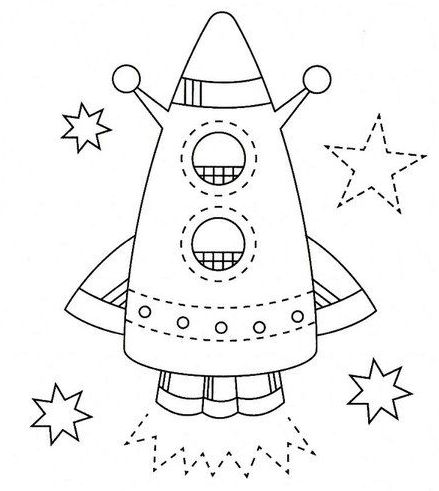 6. Объясни словечко: спутник, скафандр, невесомость, телескоп, астроном, затмение, орбита, комета.7. Подчеркни красным карандашом гласные буквы в словах. Раздели  слова на слоги и в скобках запиши их количество:Луна ( 2 )                                                                    Земля (…)Солнце (…)                                                                Звёзды (…)Космос (…)                                                               Планеты (…)Космонавт (…)                                                        Корабль (…)Cкафандр (…)                                                          Марс (…)8. Найди среди букв «космические слова», подчеркни их голубым карандашом:ХОМКОСМОСЯКАБАРЗВЁЗДЫСЫКЗЕБЗЕМЛЯРАНОВИНОГЛУНАРАДСЕПЛАНЕТЫНОВЛПВМСПУТНИКБЛАЩХШОРБИТАЖ9. Подбери родственные (однокоренные) слова к слову «КОСМОС»: космонавт, космический, космодром, космолёт, космонавтика..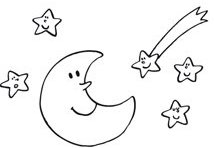 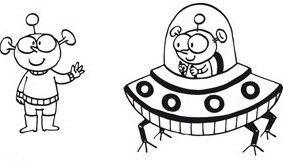 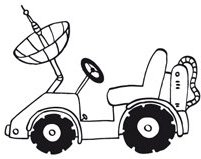 Подбери родственные (однокоренные) слова к слову «ЛУНА»: лунный, лунатик, луноход, Лунтик, полнолуние, лунность.10. Объясни пословицы и поговорки: «Солнце сияет, а месяц только светит». «Что мне золото — светило бы солнышко». «Не хватай звёзд с неба, а добывай на земле хлеба».  «Сытый считает звёзды на небе, а голодный думает о хлебе». «Вода — на земле, земля — на ките, кит — на воде».11. Раскрась картинку и выучи считалку.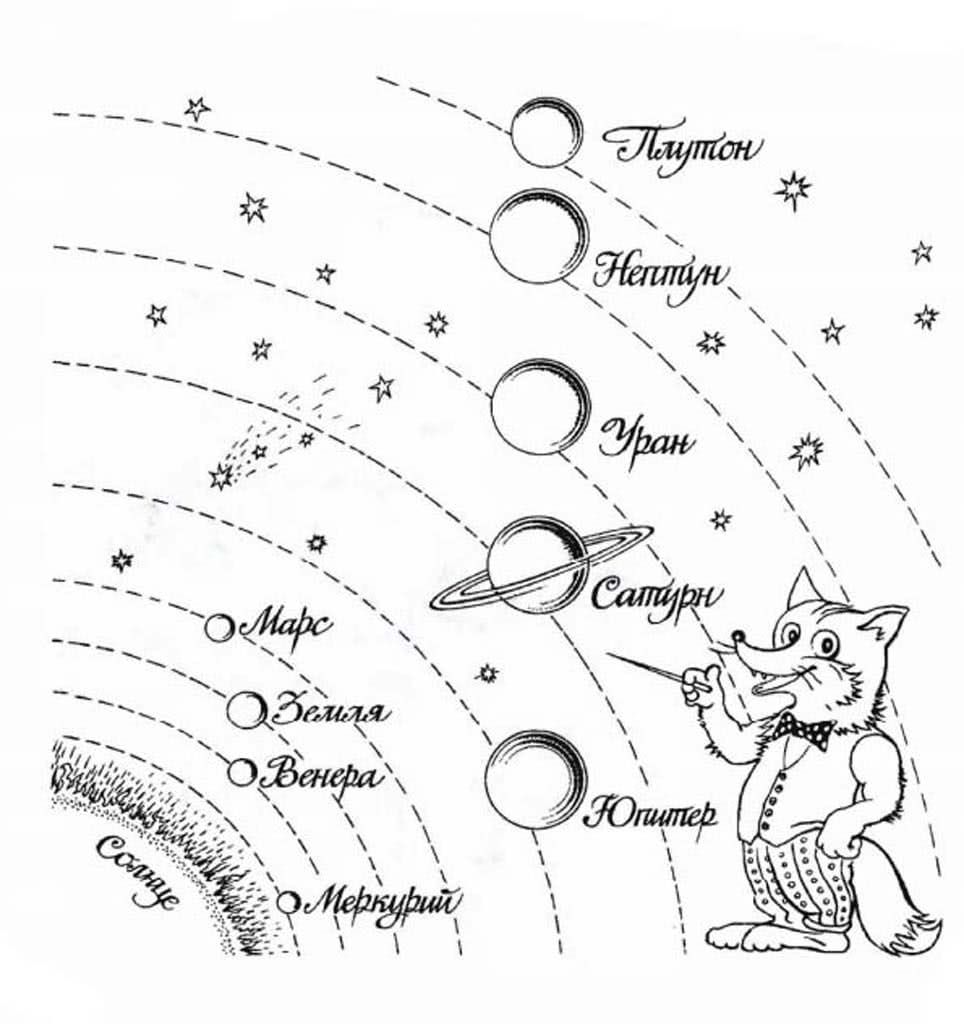 ***По порядку все планеты
Назовёт любой из нас:
Раз — Меркурий,
Два — Венера,
Три — Земля,
Четыре — Марс.
Пять — Юпитер,
Шесть — Сатурн,
Семь — Уран,
За ним — Нептун.
Он восьмым идёт по счёту.
А за ним уже, потом,
И девятая планетаПод названием Плутон.
12. Рассмотри картинку и придумай к ней предложения по схемам. Раскрась.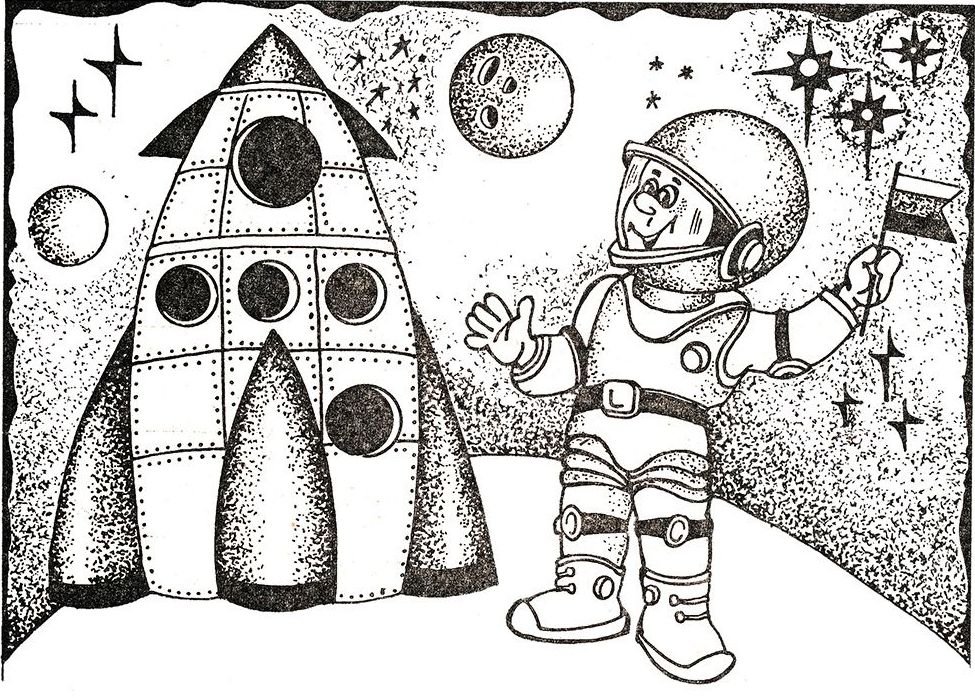 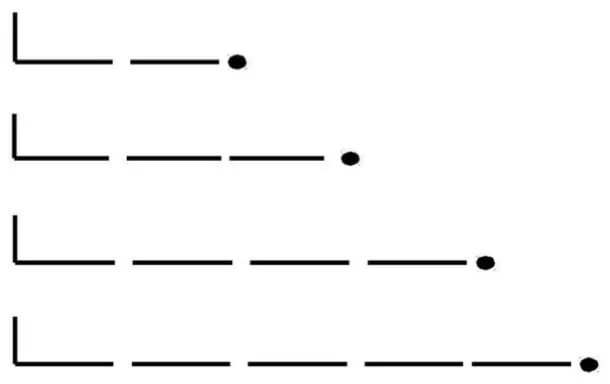 13. Найди и посчитай всех инопланетных существ. Придумай им необычные космические имена и  запиши их через запятую.  Раскрась картинку. 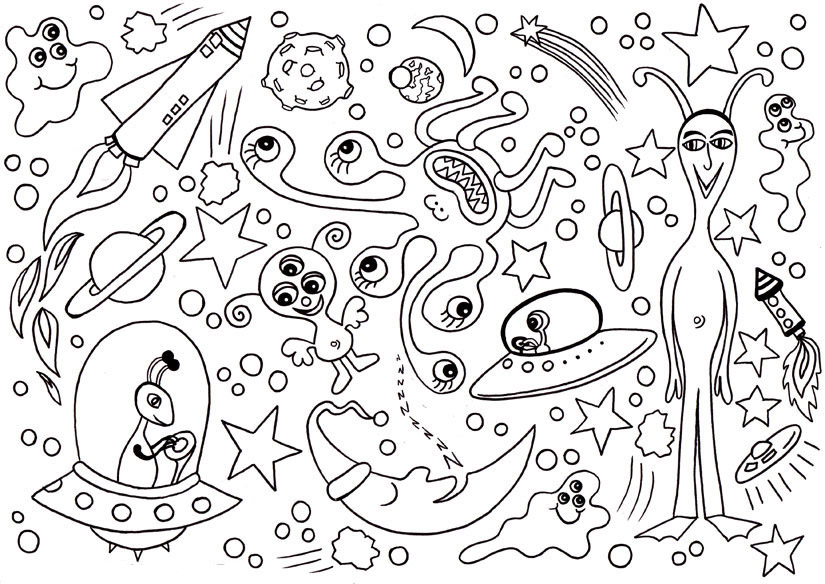 __________________________________________________________________________________________________________________________________________________________14. Раскрась картинку.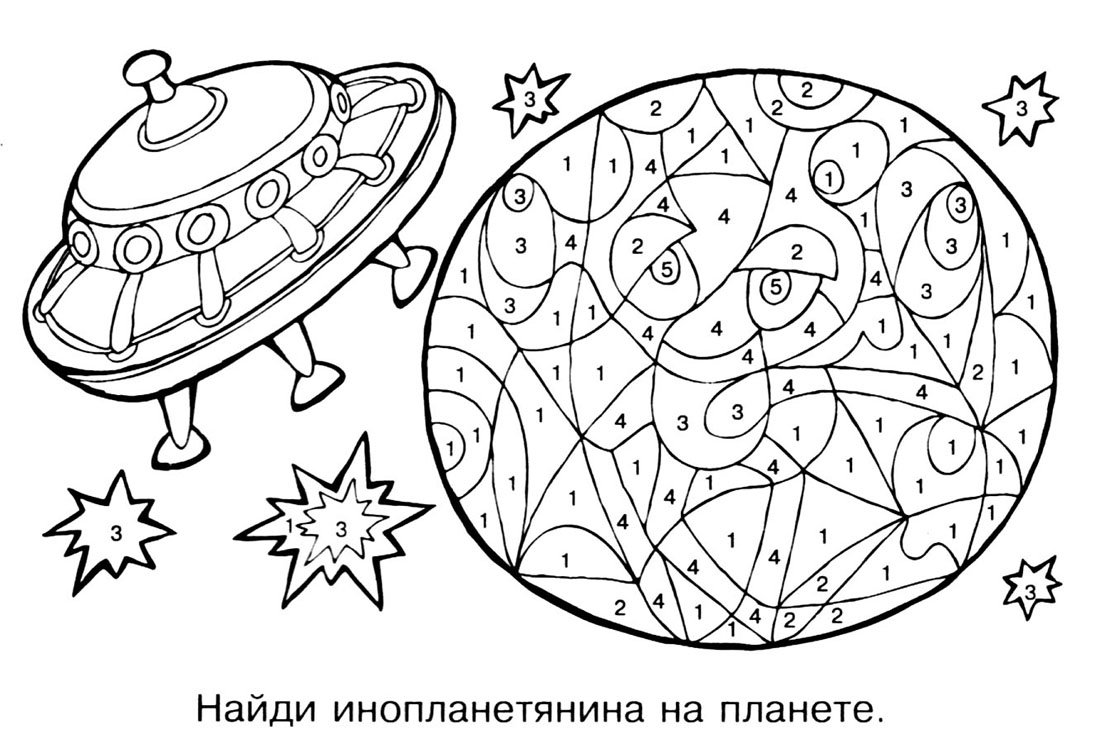 1 – красный, 2 – оранжевый, 3 – жёлтый, 4 – зелёный, 5 – голубой, 6 – розовый,                       7 – фиолетовый, 8 – коричневый, 9 – серый.15. Разгадай кроссворд.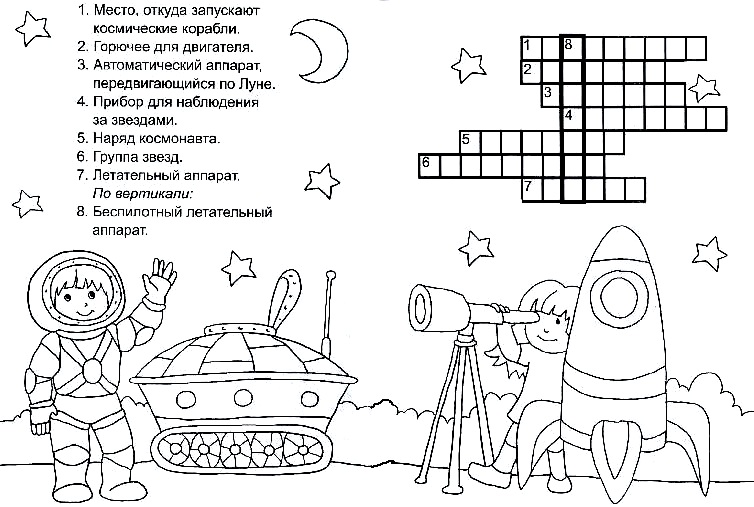 16. Чтение, ответы на вопросы, пересказ (на выбор).                               ЧТО ТАКОЕ ЗВЁЗДЫ?—	А что такое звёзды? — спросил однажды кузнечик.
Лягушонок задумался и сказал: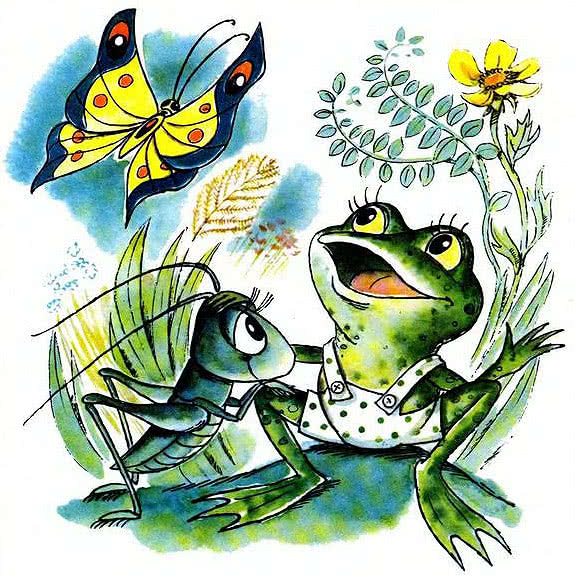 —	Большие слоны говорят: «Звёзды — это золотые гвоздики, ими прибито небо». Но ты не верь.Большие медведи думают: «Звёзды — это снежинки, что забыли упасть». Но ты тоже не верь.Послушай меня лучше. Мне кажется, виноват большой дождь. После большого дождя растут большие цветы. А ещё мне кажется, когда они достают головой небо, то и засыпают там.—	Да, — сказал кузнечик. — Это больше похоже на правду.
Звёзды — это большие цветы. Они спят в небе, поджав длинные
ножки.                                                                                                                         / Г. ЦыферовВопросы:-О чём спросил кузнечик однажды?      -Что сказал лягушонок?-Что говорили большие слоны о звёздах?   -Что думали о звёздах большие медведи? -Что рассказал о звёздах лягушонок?СОЛНЦЕ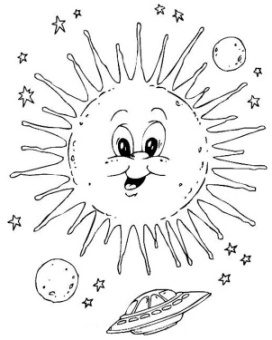 Без солнца Земля превратилась бы в безжизненную мёртвую равнину. Наша жизнь возможна лишь благодаря Солнцу. Люди понимали это ещё в глубокой древности и почитали Солнце как божество.Сегодня мы знаем: Солнце – это звезда, которая дарит нам свет и тепло.Если бы Земля была расположена ближе к Солнцу, на ней всё засохло бы от жары. Если бы Солнце находилось дальше, то Земля покрылась бы льдом.Солнце в сотни раз больше Земли. Но во Вселенной много звёзд, которые гораздо больше  Солнца.             /М.БулВопросы:-Что такое Солнце?-Что даёт Солнце людям?-Что стало бы с Землёй, если бы она располагалась ближе к Солнцу?-Что стало бы с Землёй, если бы она находилась дальше от Солнца?ПОЧЕМУ СОЛНЦЕ ВСХОДИТ И ЗАХОДИТ?Утром  Солнце всходит на востоке, а вечером заходит на западе. Кажется, что Солнце движется вокруг Земли. На самом же деле наша Земля вращается вокруг своей оси.  В течение суток каждая часть Земли, например, Россия, один раз оказывается на солнечной стороне планеты – и у нас наступает день, а другой раз – на тёмной, и у нас наступает ночь.            /М.БулВопросы:-Почему кажется, что Солнце движется вокруг Земли?-Что происходит на самом деле?17. Выучи стихотворение с выражением.«Юрий Гагарин»В космической ракете
С названием «Восток»
Он первым на планете
Подняться к звёздам смог.Поёт об этом песни
Весенняя капель:
Навеки будут вместе
Гагарин и апрель!                                                       /В. Степанов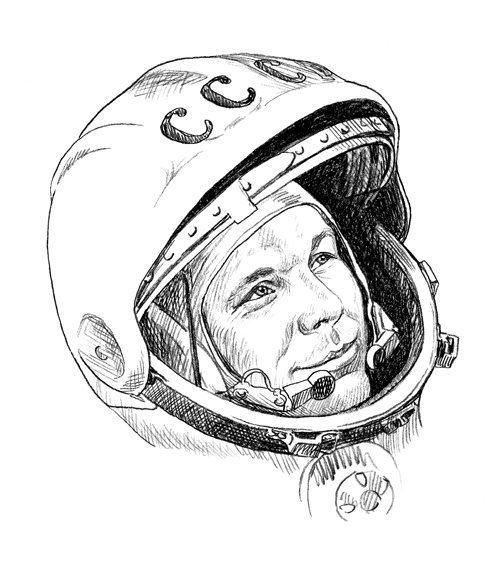 